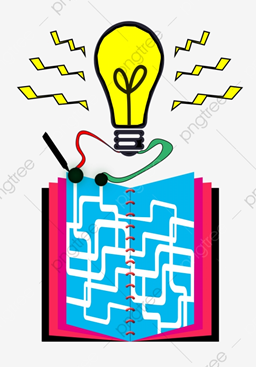 Lighting It UpIn our writing we will be…Writing a newspaper report of a new invention.Writing a biography of an inventor from the past (Thomas Edison).Writing poems that use metaphors and similes.Practising our writing skills:Using figurative language such as similes and metaphors.Selecting precise vocabulary and synonyms for effect.Varying our sentence structures. Applying all the punctuation we have learnt.Using a range of cohesive devices to achieve flow and cohesion.Using the appropriate genre features and showing an awareness of the reader. Developing our skills of planning and structuring our writing into paragraphs.Developing our skills of self-editing and peer-editing.In our reading we will be…Analysing, evaluating and identifying grammar, punctuation and vocabulary features in a text.Taking on the Reading Roles…Detective: to look for clues to answer inference questions.Translator: to explain the meaning of words.Reporter: to retrieve the main facts from a text.In our ‘English Grammar, Punctuation and Spelling’ we will be…Understanding and applying a range of punctuation.Understanding the simple, progressive and perfect past and present tense.Spelling homophones, plurals and building on our knowledge of prefixes and suffixes.In Mathematics we will be…Y6: SATs problems and reasoning questions.Partitioning numbers in different ways to help mental maths.Geometry: Drawing given angles, using angles to understand properties of regular and irregular polygons and finding missing angles. Geometry:  Estimating and comparing acute, obtuse and reflex angles. Learning that angles around a point (one complete turn) are equivalent to 360°.Measure: Measuring, comparing and converting between units of length (km, m, cm and mm).Measure: Calculating, counting and measuring to find volumes and finding the perimeter and area of compound rectilinear shapes. Y6: use formulas.Revise methods for addition, subtraction, multiplication and division and solve reasoning problems involving all four operations.Understand ratio as a fraction (3:1 is the same as ¾ share and ¼ share). Linking ratio and proportion to fractions and unequal sharing.Statistics: Understanding time graphs (story graphs), interpreting and constructing line graphs that tell a story over time (e.g. of a journey). Creating and interpreting pie charts and line graphs.Statistics: Finding the mean as an average.Reading and recognising Roman numerals to 1000 (M). In Science we will be…Learning about light and electricity.In Art we will be…Creating prints using blocks and designing prints for a bedside lampshade.In Design Technology we will be…Using our technical knowledge to understand electrical systems.Designing, making and evaluating a bedside lamp.In PSHCE we will be…Learning about the wider world and the future including the world of work and understanding money.In French we will be…Learning vocabulary linked to transport (Rigolo 2 Les Transports). In Music we will be…Looking at song writing (pitch and structure) with Mrs Wellings. In RE we will be…Understanding the rituals of Ramadan and Eid-ul-Fitr. In PE we will be…Developing our striking and fielding skills in rounders and cricket.Developing our athletic skills.In Computing we will be…Using data loggers to monitor light.Using art packages to produce pictures and create digital images.Topic words for this term: -Light: light source, dark, reflect, reflective, mirror, shadow, block, absorb, direct/ direction, transparent, opaque, translucent, straight, rainbow, colours, etc.-Inventors and Inventions: inspiration, product, services, resources, patent, innovation, inquiry, communication, electricity, automobile, telegraph, telephone, refrigerator